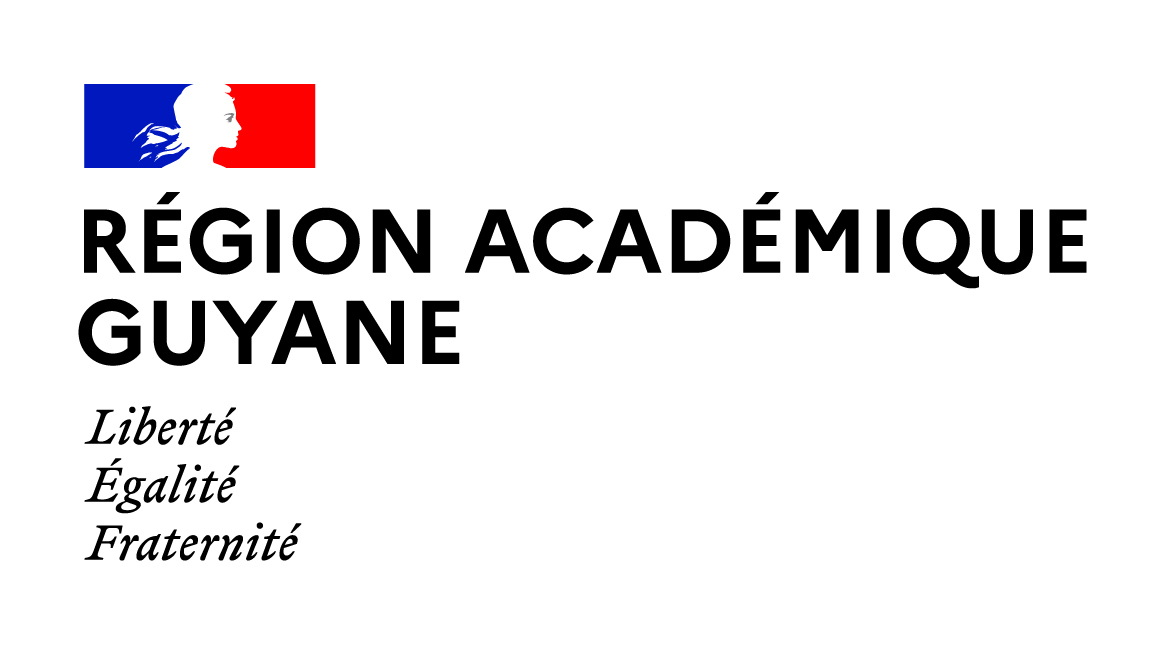 PROCÉDURE D’AFFECTATION APRÈS LA TROISIÈMERentrée scolaire : septembre 2023Votre enfant est scolarisé(e) dans collège public ou privé sous contrat, dans une autre académie.AFFECTATION OU MAINTIEN EN SECONDE GÉNÉRALE ET TECHNOLOGIQUE                     l’affectation est une procédure informatiséeLe chef d’établissement dans lequel est scolarisé votre enfant effectuera la saisie des vœux et des notes.Les résultats vous seront communiqués par téléphone et les notifications d’affectation seront transmises aux établissements, à partir du 27 juin 2023.saio@ac-guyane.frRectorat Service Académique d’Information et d’OrientationMission de Lutte contre le Décrochage ScolaireSAIO-MLDSRoute de BaduelTroubiran BP 6011  97306 CAYENNE CEDEXTel.:  0694 27 20 62